Questionnaire technique  Qualité de service et performances environnementales(Annexe)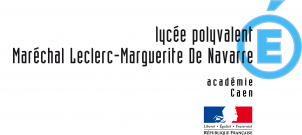 Date, signature et cachet du fournisseurInformations demandées à l’opérateur économiqueRéponse fournisseurQualité de servicedélai entre la commande et la livraison au sitelivraisons de dépannageNombre de livraisons par semaine pour chaque site.Performances environnementalesContenants réutilisables Contenants FSC (cartons), contenants PEFCLabellisation développement durable